§4063.  Tax on estate of residentA tax is imposed upon the transfer of the estate of every person who dies on or after January 1, 2002 and who, at the time of death, was a resident of this State.  The amount of this tax is equal to the federal credit multiplied by a fraction, the numerator of which is the value of that portion of the decedent's federal gross estate that consists of real and tangible personal property located in the State plus the value of all intangible personal property and the denominator of which is the value of the decedent's federal gross estate.  [PL 2007, c. 693, §27 (AMD).]A credit against the tax imposed by this section is allowed for all constitutionally valid estate, inheritance, legacy and succession taxes actually paid to another jurisdiction upon the value of real or tangible personal property owned by the decedent or subject to those taxes as a part of or in connection with the estate and located in that jurisdiction if the value of that property is also included in the value of the decedent's intangible personal property subject to taxation under this section. The credit provided by this section may not exceed the amount of tax otherwise due multiplied by a fraction, the numerator of which is the value of the property located in the other taxing jurisdiction subject to this credit on which tax was actually paid and the denominator of which is the value of the decedent's federal gross estate.  For purposes of this section, “another jurisdiction” means another state, the District of Columbia, a possession or territory of the United States or any political subdivision of a foreign country that is analogous to a state.  [PL 2007, c. 693, §27 (NEW).]For purposes of this section, "federal gross estate" means the decedent's federal gross estate as modified by Maine qualified terminable interest property and Maine elective property.  [PL 2007, c. 693, §27 (NEW).]1.  Amount. [PL 2005, c. 622, §18 (RP).]2.  Values. [PL 2005, c. 622, §18 (RP).]SECTION HISTORYPL 1981, c. 451, §7 (NEW). PL 1985, c. 535, §8 (AMD). PL 1991, c. 546, §27 (AMD). PL 1999, c. 414, §34 (AMD). PL 2001, c. 559, §GG4 (AMD). PL 2001, c. 559, §GG26 (AFF). PL 2003, c. 20, §JJ2 (AMD). PL 2003, c. 673, §D3 (AMD). PL 2005, c. 622, §18 (RPR). PL 2007, c. 693, §27 (AMD). The State of Maine claims a copyright in its codified statutes. If you intend to republish this material, we require that you include the following disclaimer in your publication:All copyrights and other rights to statutory text are reserved by the State of Maine. The text included in this publication reflects changes made through the First Regular and First Special Session of the 131st Maine Legislature and is current through November 1, 2023
                    . The text is subject to change without notice. It is a version that has not been officially certified by the Secretary of State. Refer to the Maine Revised Statutes Annotated and supplements for certified text.
                The Office of the Revisor of Statutes also requests that you send us one copy of any statutory publication you may produce. Our goal is not to restrict publishing activity, but to keep track of who is publishing what, to identify any needless duplication and to preserve the State's copyright rights.PLEASE NOTE: The Revisor's Office cannot perform research for or provide legal advice or interpretation of Maine law to the public. If you need legal assistance, please contact a qualified attorney.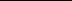 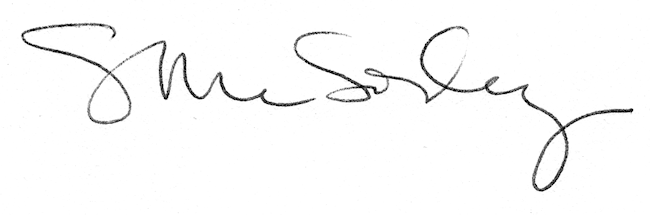 